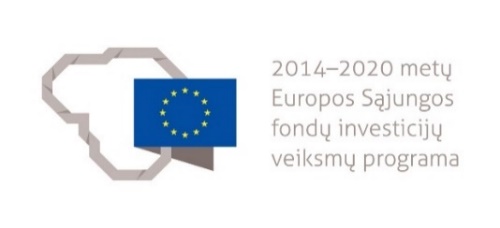 NEFORMALIOJO PROFESINIO MOKYMO PROGRAMA1. PROGRAMOS APIBŪDINIMAS1.1. Programos pavadinimas lietuvių kalba1.2. Programos valstybinis kodas (suteikiamas įregistravus programą)1.3. Švietimo sritis1.4. Švietimo posritis / posričiai1.5. Programos apimtis mokymosi kreditais1.6. Programos apimtis akademinėmis valandomis kontaktiniam darbui, jų pasiskirstymas teoriniam ir praktiniam mokymui1.7. Minimalūs reikalavimai, norint mokytis pagal programą (jeigu nustatyta)1.8. Programoje įgyjamos ar tobulinamos kompetencijos1.9. Papildomi reikalavimai mokymą pagal programą užsakančios ir (ar) mokymą finansuojančios institucijos2. PROGRAMOS TURINYS 3. MODULIŲ APRAŠAIModulio pavadinimas – „Transporto priemonių dažymas“__________________________________Programa parengta įgyvendinant Projektą „Suaugusiųjų švietimo sistemos plėtra suteikiant besimokantiems asmenims bendrąsias ir pagrindines kompetencijas“  Nr. 09.4.2-ESFA-V-715-01-0002Transporto priemonių dažymo neformaliojo profesinio mokymo programaN32071603Inžinerija ir inžinerinės profesijosVariklinės transporto priemonės, laivai ir orlaiviai10180 akademinių valandų kontaktiniam darbui, iš kurių 54 akademinės valandos skiriama teoriniam mokymui 126 akademinės valandos – praktiniam mokymui.Pagrindinis išsilavinimas.Kompetencijos pavadinimasKvalifikacijos pavadinimas, lygis pagal Lietuvos kvalifikacijų sandarą, jos valstybinis kodasProfesinio standarto pavadinimas, jo valstybinis kodasParuošti automobilio kėbulą dažymui.Automobilių kėbulų remontininkas, LTKS IIIMašinų ir įrangos gamybos, transporto priemonių gamybos, techninės priežiūros ir remonto sektoriaus profesinis standartas, PSC02Dažyti automobilių kėbulus ir jų dalis.Automobilių kėbulų remontininkas, LTKS IIIMašinų ir įrangos gamybos, transporto priemonių gamybos, techninės priežiūros ir remonto sektoriaus profesinis standartas, PSC02Jei asmens mokymas yra finansuojamas iš Užimtumo tarnybos lėšų, asmeniui, baigusiam programą yra būtinas įgytų kompetencijų vertinimas.Modulio pavadinimas (valstybinis kodas)Modulio LTKS lygisKompetencija(-os)Kompetencijos(-jų) pasiekimą nurodantys mokymosi rezultataiModulio apimtis mokymosi kreditaisAkademinės valandos kontaktiniam darbuiAkademinės valandos kontaktiniam darbuiAkademinės valandos kontaktiniam darbuiModulio pavadinimas (valstybinis kodas)Modulio LTKS lygisKompetencija(-os)Kompetencijos(-jų) pasiekimą nurodantys mokymosi rezultataiModulio apimtis mokymosi kreditaisTeoriniam mokymuiPraktiniam mokymuiIš visoTransporto priemonių dažymasIIIParuošti automobilio kėbulą dažymui.Paaiškinti automobilių kėbulų paviršių paruošimo dažymui procesą.Atlikti automobilių kėbulų paruošimo dažymui darbus.Paruošti darbo vietas automobilių kėbulams dažyti ir džiovinti.1054126180Transporto priemonių dažymasIIIDažyti automobilių kėbulus ir jų dalis.Paaiškinti automobilių kėbulų skirtingų paviršių dažymo technologijas.Dažyti ir džiovinti skirtingus automobilių kėbulų ir jų dalių paviršius.Atlikti automobilių kėbulų paviršių apdirbimo darbus po dažymo, dažų dangos atnaujinimą ir jos priežiūros darbus.1054126180Valstybinis kodasModulio LTKS lygisIIIIIIIIIIIIIIIApimtis mokymosi kreditais1010101010Asmens pasirengimo mokytis modulyje reikalavimai (jei taikoma)NetaikomaNetaikomaNetaikomaNetaikomaNetaikomaKompetencijosMokymosi rezultataiRekomenduojamas turinys mokymosi rezultatams pasiektiAkademinės valandos kontaktiniam darbuiAkademinės valandos kontaktiniam darbuiAkademinės valandos kontaktiniam darbuiKompetencijosMokymosi rezultataiRekomenduojamas turinys mokymosi rezultatams pasiektiTeoriniam mokymuiPraktiniam mokymuiIš viso1. Paruošti automobilio kėbulą dažymui.1.1. Paaiškinti automobilių kėbulų paviršių paruošimo dažymui procesą.Tema. Kėbulų paviršiaiDažomų paviršių sandara, tipaiKėbulų paviršiaus korozijaParuošimo dažymui ir dažymo metu susidariusių atliekų rūšiavimo reikalavimaiKėbulų gamyboje naudojamos medžiagos ir jų sudėtis, remonto ypatumai4041. Paruošti automobilio kėbulą dažymui.1.1. Paaiškinti automobilių kėbulų paviršių paruošimo dažymui procesą.Tema. Paviršių paruošimo dažymui procesaiKėbulų paruošimo dažymui procedūrų parinkimasPaviršių pirminio paruošimo prieš glaistymą ir gruntavimą būdai, medžiagos ir įrankiaiPaviršių glaistymo būdai, medžiagos, įranga ir įrankiaiPaviršių gruntavimo būdai, medžiagos, įranga ir įrankiaiPaviršių šlifavimo (glaisto apdirbimo) būdai, medžiagos, įranga ir įrankiaiReikalavimai paviršių paruošimo dažymui darbo vietaiReikalavimai asmens apsaugos priemonėmsSaugos duomenų lapų reikalavimai8081. Paruošti automobilio kėbulą dažymui.1.2. Atlikti automobilių kėbulų paruošimo dažymui darbus.Tema. Paruošimo dažymui darbo vietos paruošimasKėbulo valymo vietos ir įrangos paruošimas patalpojePatalpos vėdinimo įrangos paruošimasDulkių ištraukimo šlifuojant kėbulų paviršius įrangos paruošimasŠlifuojant kėbulų paviršius susidarančių dulkių ištraukimo įrangos paruošimasDžiovinimo įrangos paruošimo dažymui darbams atlikti paruošimasParuošimo dažymui skirtų įrankių ir medžiagų parinkimas ir paruošimas2681. Paruošti automobilio kėbulą dažymui.1.2. Atlikti automobilių kėbulų paruošimo dažymui darbus.Tema. Kėbulų paviršių pirminis paruošimas dažymuiPaviršių plovimasSenų dažų dangų nuėmimasKorozijos produktų šalinimasRiebalų šalinimas (nuriebalinimas)2681. Paruošti automobilio kėbulą dažymui.1.2. Atlikti automobilių kėbulų paruošimo dažymui darbus.Temas. Kėbulų paviršių glaistymasIšorinių plokštumų glaistymasVidinių konstrukcijų glaistymas214161. Paruošti automobilio kėbulą dažymui.1.2. Atlikti automobilių kėbulų paruošimo dažymui darbus.Tema. Kėbulų paviršių šlifavimasKėbulų paviršių sausas glaisto sluoksnio šlifavimasKėbulų paviršių sausas grunto šlifavimasKėbulų paviršių šlapias grunto šlifavimas218201. Paruošti automobilio kėbulą dažymui.1.2. Atlikti automobilių kėbulų paruošimo dažymui darbus.Tema. Kėbulų paviršių gruntavimasKėbulų paviršių gruntavimas prieš glaistymąKėbulų paviršių gruntavimas po glaistymo214161. Paruošti automobilio kėbulą dažymui.1.3. Paruošti darbo vietas automobilių kėbulams dažyti ir džiovinti.Tema. Darbo vietų automobilių kėbulams dažyti paruošimasTechnologinės dažymo įrangos ir įrankių paruošimasDažymo patalpos paruošimasDulkių eliminavimo priemonių paruošimasSpecializuotų kėbulo detalių tvirtinimo stovų paruošimasAsmeninės saugos priemonės2681. Paruošti automobilio kėbulą dažymui.1.3. Paruošti darbo vietas automobilių kėbulams dažyti ir džiovinti.Tema. Darbo vietų automobilių kėbulams džiovinti paruošimasTechnologinės džiovinimo įrangos paruošimasDžiovinimo patalpos paruošimas0442. Dažyti automobilių kėbulus ir jų dalis.2.1. Paaiškinti automobilių kėbulų skirtingų paviršių dažymo technologijas.Tema. Išorinių kėbulų paviršių dažymas ir lakavimasKėbulų išorinių plokštumų ištisinio ir dalinio dažymo ir lakavimo technologijosKėbulų išorinių plokštumų dažymo ir lakavimo įranga ir įrankiaiKėbulų išorinių plokštumų pasiruošimo dažymui ir lakavimui, dažymo ir lakavimo medžiagos8082. Dažyti automobilių kėbulus ir jų dalis.2.1. Paaiškinti automobilių kėbulų skirtingų paviršių dažymo technologijas.Tema. Vidinių kėbulų paviršių dažymasKėbulų vidinių konstrukcijų dažymo technologijosKėbulų vidinių konstrukcijų dažymo įranga ir įrankiaiKėbulų vidinių konstrukcijų pasiruošimo dažymui ir dažymo medžiagos8082. Dažyti automobilių kėbulus ir jų dalis.2.2. Dažyti ir džiovinti skirtingus automobilių kėbulų ir jų dalių paviršius.Tema. Dažymo priemonių paruošimas prieš dažymo procedūrąDažymui ir lakavimui skirtų įrankių parinkimas ir paruošimasDažymui ir lakavimui skirtų medžiagų paruošimas0442. Dažyti automobilių kėbulus ir jų dalis.2.2. Dažyti ir džiovinti skirtingus automobilių kėbulų ir jų dalių paviršius.Tema. Kėbulų paruošimas prieš dažymo procedūrąDulkių ir stambių pašalinių dalelių pašalinimas nuo kėbulųNedažomų paviršių izoliavimas.Kėbulų nusausinimasPaviršių nuriebalinimasDulkių pašalinimas nuo dažymo įrankių ir asmens apsaugos priemonių2682. Dažyti automobilių kėbulus ir jų dalis.2.2. Dažyti ir džiovinti skirtingus automobilių kėbulų ir jų dalių paviršius.Tema. Kėbulų paviršių dažymas laikantis technologinių, darbuotojų saugos ir sveikatos, gamtosaugos ir asmens apsaugos reikalavimųVertikalių paviršių dažymasHorizontalių paviršių dažymasIšgaubtų į išorę paviršių dažymasĮgaubtų į vidų paviršių dažymas626322. Dažyti automobilių kėbulus ir jų dalis.2.2. Dažyti ir džiovinti skirtingus automobilių kėbulų ir jų dalių paviršius.Tema. Nudažytų kėbulų paviršių džiovinimasDžiovinimas konvekciniu būduDžiovinimas termoradiaciniu būdu2682. Dažyti automobilių kėbulus ir jų dalis.2.3. Atlikti automobilių kėbulų paviršių apdirbimo darbus po dažymo, dažų dangos atnaujinimą ir jos priežiūros darbus.Tema. Kėbulų paviršių apdirbimas po dažymoVizualinis dažymo defektų nustatymasDažymo defektų šalinimas naudojant plovimo, šlifavimo, poliravimo įrangą ir medžiagas2682. Dažyti automobilių kėbulus ir jų dalis.2.3. Atlikti automobilių kėbulų paviršių apdirbimo darbus po dažymo, dažų dangos atnaujinimą ir jos priežiūros darbus.Tema. Kėbulų dažų dangos atnaujinimas ir priežiūraNaujai nudažytos ir senos dažų dangos suvienodinimasDažų dangos priežiūra naudojant plovimo, šlifavimo, poliravimo, vaškavimo įrangą ir medžiagas21012Mokymosi pasiekimų vertinimo kriterijai Apibūdinti kėbulų dažomų ir nedažomų paviršių tipai, jų sandara, korozijos atsiradimo veiksniai. Paaiškinti kėbulų paviršių pirminio paruošimo, glaistymo, gruntavimo ir šlifavimo būdai. Apibūdinti kėbulų paviršių pirminio paruošimo, glaistymo, gruntavimo ir šlifavimo įrankiai ir medžiagos. Paaiškinta saugos duomenų lapų paskirtis ir jų naudojimo procedūros. Apibūdinti paruošimo dažymui ir dažymo metu susidariusių atliekų rūšiavimo, taip pat asmens apsaugos reikalavimai. Paruoštos kėbulo valymo, vėdinimo, dulkių eliminavimo ir džiovinimo darbo vietos paruošimo dažymui. Atlikti pirminio paruošimo dažymui, glaistymo, gruntavimo prieš glaistymą ir po jo, sauso ir šlapio šlifavimo darbai. Paruoštos darbo vietos kėbulams dažyti, lakuoti ir džiovinti. Paaiškintos kėbulų išorinių plokštumų ištisinio ir dalinio dažymo ir lakavimo, vidinių paviršių dažymo technologijos. Apibūdinti kėbulų dažymo ir lakavimo įrankiai ir medžiagos. Parinkti ir paruošti kėbulų dažymo ir lakavimo įrankiai ir medžiagos.Paruošti kėbulų paviršiai prieš dažymo procedūras. Nudažyti skirtingi kėbulų ir jo dalių paviršiai laikantis technologinių, darbuotojų saugos ir sveikatos, gamtosaugos ir asmens apsaugos reikalavimų. Nustatyti ir pašalinti dažymo defektai po dažymo ir lakavimo. Atlikti kėbulų dangų atnaujinimo ir priežiūros darbai. Paruošti automobilių kėbulai tolimesnei eksploatacijai. Darbų atlikimo metu laikytasi saugaus darbo reikalavimų. Tinkamai sutvarkyta darbo vieta.Apibūdinti kėbulų dažomų ir nedažomų paviršių tipai, jų sandara, korozijos atsiradimo veiksniai. Paaiškinti kėbulų paviršių pirminio paruošimo, glaistymo, gruntavimo ir šlifavimo būdai. Apibūdinti kėbulų paviršių pirminio paruošimo, glaistymo, gruntavimo ir šlifavimo įrankiai ir medžiagos. Paaiškinta saugos duomenų lapų paskirtis ir jų naudojimo procedūros. Apibūdinti paruošimo dažymui ir dažymo metu susidariusių atliekų rūšiavimo, taip pat asmens apsaugos reikalavimai. Paruoštos kėbulo valymo, vėdinimo, dulkių eliminavimo ir džiovinimo darbo vietos paruošimo dažymui. Atlikti pirminio paruošimo dažymui, glaistymo, gruntavimo prieš glaistymą ir po jo, sauso ir šlapio šlifavimo darbai. Paruoštos darbo vietos kėbulams dažyti, lakuoti ir džiovinti. Paaiškintos kėbulų išorinių plokštumų ištisinio ir dalinio dažymo ir lakavimo, vidinių paviršių dažymo technologijos. Apibūdinti kėbulų dažymo ir lakavimo įrankiai ir medžiagos. Parinkti ir paruošti kėbulų dažymo ir lakavimo įrankiai ir medžiagos.Paruošti kėbulų paviršiai prieš dažymo procedūras. Nudažyti skirtingi kėbulų ir jo dalių paviršiai laikantis technologinių, darbuotojų saugos ir sveikatos, gamtosaugos ir asmens apsaugos reikalavimų. Nustatyti ir pašalinti dažymo defektai po dažymo ir lakavimo. Atlikti kėbulų dangų atnaujinimo ir priežiūros darbai. Paruošti automobilių kėbulai tolimesnei eksploatacijai. Darbų atlikimo metu laikytasi saugaus darbo reikalavimų. Tinkamai sutvarkyta darbo vieta.Apibūdinti kėbulų dažomų ir nedažomų paviršių tipai, jų sandara, korozijos atsiradimo veiksniai. Paaiškinti kėbulų paviršių pirminio paruošimo, glaistymo, gruntavimo ir šlifavimo būdai. Apibūdinti kėbulų paviršių pirminio paruošimo, glaistymo, gruntavimo ir šlifavimo įrankiai ir medžiagos. Paaiškinta saugos duomenų lapų paskirtis ir jų naudojimo procedūros. Apibūdinti paruošimo dažymui ir dažymo metu susidariusių atliekų rūšiavimo, taip pat asmens apsaugos reikalavimai. Paruoštos kėbulo valymo, vėdinimo, dulkių eliminavimo ir džiovinimo darbo vietos paruošimo dažymui. Atlikti pirminio paruošimo dažymui, glaistymo, gruntavimo prieš glaistymą ir po jo, sauso ir šlapio šlifavimo darbai. Paruoštos darbo vietos kėbulams dažyti, lakuoti ir džiovinti. Paaiškintos kėbulų išorinių plokštumų ištisinio ir dalinio dažymo ir lakavimo, vidinių paviršių dažymo technologijos. Apibūdinti kėbulų dažymo ir lakavimo įrankiai ir medžiagos. Parinkti ir paruošti kėbulų dažymo ir lakavimo įrankiai ir medžiagos.Paruošti kėbulų paviršiai prieš dažymo procedūras. Nudažyti skirtingi kėbulų ir jo dalių paviršiai laikantis technologinių, darbuotojų saugos ir sveikatos, gamtosaugos ir asmens apsaugos reikalavimų. Nustatyti ir pašalinti dažymo defektai po dažymo ir lakavimo. Atlikti kėbulų dangų atnaujinimo ir priežiūros darbai. Paruošti automobilių kėbulai tolimesnei eksploatacijai. Darbų atlikimo metu laikytasi saugaus darbo reikalavimų. Tinkamai sutvarkyta darbo vieta.Apibūdinti kėbulų dažomų ir nedažomų paviršių tipai, jų sandara, korozijos atsiradimo veiksniai. Paaiškinti kėbulų paviršių pirminio paruošimo, glaistymo, gruntavimo ir šlifavimo būdai. Apibūdinti kėbulų paviršių pirminio paruošimo, glaistymo, gruntavimo ir šlifavimo įrankiai ir medžiagos. Paaiškinta saugos duomenų lapų paskirtis ir jų naudojimo procedūros. Apibūdinti paruošimo dažymui ir dažymo metu susidariusių atliekų rūšiavimo, taip pat asmens apsaugos reikalavimai. Paruoštos kėbulo valymo, vėdinimo, dulkių eliminavimo ir džiovinimo darbo vietos paruošimo dažymui. Atlikti pirminio paruošimo dažymui, glaistymo, gruntavimo prieš glaistymą ir po jo, sauso ir šlapio šlifavimo darbai. Paruoštos darbo vietos kėbulams dažyti, lakuoti ir džiovinti. Paaiškintos kėbulų išorinių plokštumų ištisinio ir dalinio dažymo ir lakavimo, vidinių paviršių dažymo technologijos. Apibūdinti kėbulų dažymo ir lakavimo įrankiai ir medžiagos. Parinkti ir paruošti kėbulų dažymo ir lakavimo įrankiai ir medžiagos.Paruošti kėbulų paviršiai prieš dažymo procedūras. Nudažyti skirtingi kėbulų ir jo dalių paviršiai laikantis technologinių, darbuotojų saugos ir sveikatos, gamtosaugos ir asmens apsaugos reikalavimų. Nustatyti ir pašalinti dažymo defektai po dažymo ir lakavimo. Atlikti kėbulų dangų atnaujinimo ir priežiūros darbai. Paruošti automobilių kėbulai tolimesnei eksploatacijai. Darbų atlikimo metu laikytasi saugaus darbo reikalavimų. Tinkamai sutvarkyta darbo vieta.Apibūdinti kėbulų dažomų ir nedažomų paviršių tipai, jų sandara, korozijos atsiradimo veiksniai. Paaiškinti kėbulų paviršių pirminio paruošimo, glaistymo, gruntavimo ir šlifavimo būdai. Apibūdinti kėbulų paviršių pirminio paruošimo, glaistymo, gruntavimo ir šlifavimo įrankiai ir medžiagos. Paaiškinta saugos duomenų lapų paskirtis ir jų naudojimo procedūros. Apibūdinti paruošimo dažymui ir dažymo metu susidariusių atliekų rūšiavimo, taip pat asmens apsaugos reikalavimai. Paruoštos kėbulo valymo, vėdinimo, dulkių eliminavimo ir džiovinimo darbo vietos paruošimo dažymui. Atlikti pirminio paruošimo dažymui, glaistymo, gruntavimo prieš glaistymą ir po jo, sauso ir šlapio šlifavimo darbai. Paruoštos darbo vietos kėbulams dažyti, lakuoti ir džiovinti. Paaiškintos kėbulų išorinių plokštumų ištisinio ir dalinio dažymo ir lakavimo, vidinių paviršių dažymo technologijos. Apibūdinti kėbulų dažymo ir lakavimo įrankiai ir medžiagos. Parinkti ir paruošti kėbulų dažymo ir lakavimo įrankiai ir medžiagos.Paruošti kėbulų paviršiai prieš dažymo procedūras. Nudažyti skirtingi kėbulų ir jo dalių paviršiai laikantis technologinių, darbuotojų saugos ir sveikatos, gamtosaugos ir asmens apsaugos reikalavimų. Nustatyti ir pašalinti dažymo defektai po dažymo ir lakavimo. Atlikti kėbulų dangų atnaujinimo ir priežiūros darbai. Paruošti automobilių kėbulai tolimesnei eksploatacijai. Darbų atlikimo metu laikytasi saugaus darbo reikalavimų. Tinkamai sutvarkyta darbo vieta.Reikalavimai mokymui skirtiems metodiniams ir materialiesiems ištekliams  Mokymo(si) medžiaga:Vadovėliai ir kita mokomoji medžiagaAutomobilių kėbulų paruošimo dažymui ir dažymui naudojamos įrangos instrukcijosDarbuotojų saugos ir sveikatos instrukcijosSaugos duomenų lapaiTestai gebėjimams vertintiPraktinių darbų aprašymai Mokymo(si) priemonės:Techninės priemonės mokymo(si) medžiagai iliustruoti, vizualizuoti, pristatytiAutomobilių maketai ir atskirų jų detalių pavyzdžiaiPaviršių paruošimo prieš dažymą medžiagos ir įrankiaiPaviršių dažymo medžiagos, įranga ir įrankiaiPaviršių dulkių ištraukimo ir džiovinimo įrangaPaviršių apdirbimo po dažymo įrankiai ir medžiagosDangos storio nustatymo įranga  Mokymo(si) medžiaga:Vadovėliai ir kita mokomoji medžiagaAutomobilių kėbulų paruošimo dažymui ir dažymui naudojamos įrangos instrukcijosDarbuotojų saugos ir sveikatos instrukcijosSaugos duomenų lapaiTestai gebėjimams vertintiPraktinių darbų aprašymai Mokymo(si) priemonės:Techninės priemonės mokymo(si) medžiagai iliustruoti, vizualizuoti, pristatytiAutomobilių maketai ir atskirų jų detalių pavyzdžiaiPaviršių paruošimo prieš dažymą medžiagos ir įrankiaiPaviršių dažymo medžiagos, įranga ir įrankiaiPaviršių dulkių ištraukimo ir džiovinimo įrangaPaviršių apdirbimo po dažymo įrankiai ir medžiagosDangos storio nustatymo įranga  Mokymo(si) medžiaga:Vadovėliai ir kita mokomoji medžiagaAutomobilių kėbulų paruošimo dažymui ir dažymui naudojamos įrangos instrukcijosDarbuotojų saugos ir sveikatos instrukcijosSaugos duomenų lapaiTestai gebėjimams vertintiPraktinių darbų aprašymai Mokymo(si) priemonės:Techninės priemonės mokymo(si) medžiagai iliustruoti, vizualizuoti, pristatytiAutomobilių maketai ir atskirų jų detalių pavyzdžiaiPaviršių paruošimo prieš dažymą medžiagos ir įrankiaiPaviršių dažymo medžiagos, įranga ir įrankiaiPaviršių dulkių ištraukimo ir džiovinimo įrangaPaviršių apdirbimo po dažymo įrankiai ir medžiagosDangos storio nustatymo įranga  Mokymo(si) medžiaga:Vadovėliai ir kita mokomoji medžiagaAutomobilių kėbulų paruošimo dažymui ir dažymui naudojamos įrangos instrukcijosDarbuotojų saugos ir sveikatos instrukcijosSaugos duomenų lapaiTestai gebėjimams vertintiPraktinių darbų aprašymai Mokymo(si) priemonės:Techninės priemonės mokymo(si) medžiagai iliustruoti, vizualizuoti, pristatytiAutomobilių maketai ir atskirų jų detalių pavyzdžiaiPaviršių paruošimo prieš dažymą medžiagos ir įrankiaiPaviršių dažymo medžiagos, įranga ir įrankiaiPaviršių dulkių ištraukimo ir džiovinimo įrangaPaviršių apdirbimo po dažymo įrankiai ir medžiagosDangos storio nustatymo įranga  Mokymo(si) medžiaga:Vadovėliai ir kita mokomoji medžiagaAutomobilių kėbulų paruošimo dažymui ir dažymui naudojamos įrangos instrukcijosDarbuotojų saugos ir sveikatos instrukcijosSaugos duomenų lapaiTestai gebėjimams vertintiPraktinių darbų aprašymai Mokymo(si) priemonės:Techninės priemonės mokymo(si) medžiagai iliustruoti, vizualizuoti, pristatytiAutomobilių maketai ir atskirų jų detalių pavyzdžiaiPaviršių paruošimo prieš dažymą medžiagos ir įrankiaiPaviršių dažymo medžiagos, įranga ir įrankiaiPaviršių dulkių ištraukimo ir džiovinimo įrangaPaviršių apdirbimo po dažymo įrankiai ir medžiagosDangos storio nustatymo įrangaReikalavimai teorinio ir praktinio mokymo vietaiKlasė ar kita mokymui(si) pritaikyta patalpa su techninėmis priemonėmis (kompiuteriu, vaizdo projektoriumi) mokymo(si) medžiagai pateikti, stalais, kėdėmis.Praktinio mokymo klasė (patalpa), aprūpinta automobilių maketais; išorinėmis kėbulo dalimis; kenksmingų medžiagų nutraukimo sistema; vėdinimo sistema; dulkių eliminavimo sistema; džiovinimo įranga; kėbulo valymo įranga; specializuotais stovais detalių tvirtinimui; paruošimo dažymui ir dažymo medžiagų paruošimo darbo vietomis, įranga ir įrankiais; šlifavimo įrankių naudojimo pagalbine technologine įranga; purkštuvų valymo įranga; atliekų rūšiavimo talpomis; medžiagomis reikalingomis paruošimo dažymui, dažymo, lakavimo, poliravimo, automobilio pakėlimo įranga; asmeninėmis apsaugos priemonėmis; pirmosios pagalbos suteikimo rinkiniu.Klasė ar kita mokymui(si) pritaikyta patalpa su techninėmis priemonėmis (kompiuteriu, vaizdo projektoriumi) mokymo(si) medžiagai pateikti, stalais, kėdėmis.Praktinio mokymo klasė (patalpa), aprūpinta automobilių maketais; išorinėmis kėbulo dalimis; kenksmingų medžiagų nutraukimo sistema; vėdinimo sistema; dulkių eliminavimo sistema; džiovinimo įranga; kėbulo valymo įranga; specializuotais stovais detalių tvirtinimui; paruošimo dažymui ir dažymo medžiagų paruošimo darbo vietomis, įranga ir įrankiais; šlifavimo įrankių naudojimo pagalbine technologine įranga; purkštuvų valymo įranga; atliekų rūšiavimo talpomis; medžiagomis reikalingomis paruošimo dažymui, dažymo, lakavimo, poliravimo, automobilio pakėlimo įranga; asmeninėmis apsaugos priemonėmis; pirmosios pagalbos suteikimo rinkiniu.Klasė ar kita mokymui(si) pritaikyta patalpa su techninėmis priemonėmis (kompiuteriu, vaizdo projektoriumi) mokymo(si) medžiagai pateikti, stalais, kėdėmis.Praktinio mokymo klasė (patalpa), aprūpinta automobilių maketais; išorinėmis kėbulo dalimis; kenksmingų medžiagų nutraukimo sistema; vėdinimo sistema; dulkių eliminavimo sistema; džiovinimo įranga; kėbulo valymo įranga; specializuotais stovais detalių tvirtinimui; paruošimo dažymui ir dažymo medžiagų paruošimo darbo vietomis, įranga ir įrankiais; šlifavimo įrankių naudojimo pagalbine technologine įranga; purkštuvų valymo įranga; atliekų rūšiavimo talpomis; medžiagomis reikalingomis paruošimo dažymui, dažymo, lakavimo, poliravimo, automobilio pakėlimo įranga; asmeninėmis apsaugos priemonėmis; pirmosios pagalbos suteikimo rinkiniu.Klasė ar kita mokymui(si) pritaikyta patalpa su techninėmis priemonėmis (kompiuteriu, vaizdo projektoriumi) mokymo(si) medžiagai pateikti, stalais, kėdėmis.Praktinio mokymo klasė (patalpa), aprūpinta automobilių maketais; išorinėmis kėbulo dalimis; kenksmingų medžiagų nutraukimo sistema; vėdinimo sistema; dulkių eliminavimo sistema; džiovinimo įranga; kėbulo valymo įranga; specializuotais stovais detalių tvirtinimui; paruošimo dažymui ir dažymo medžiagų paruošimo darbo vietomis, įranga ir įrankiais; šlifavimo įrankių naudojimo pagalbine technologine įranga; purkštuvų valymo įranga; atliekų rūšiavimo talpomis; medžiagomis reikalingomis paruošimo dažymui, dažymo, lakavimo, poliravimo, automobilio pakėlimo įranga; asmeninėmis apsaugos priemonėmis; pirmosios pagalbos suteikimo rinkiniu.Klasė ar kita mokymui(si) pritaikyta patalpa su techninėmis priemonėmis (kompiuteriu, vaizdo projektoriumi) mokymo(si) medžiagai pateikti, stalais, kėdėmis.Praktinio mokymo klasė (patalpa), aprūpinta automobilių maketais; išorinėmis kėbulo dalimis; kenksmingų medžiagų nutraukimo sistema; vėdinimo sistema; dulkių eliminavimo sistema; džiovinimo įranga; kėbulo valymo įranga; specializuotais stovais detalių tvirtinimui; paruošimo dažymui ir dažymo medžiagų paruošimo darbo vietomis, įranga ir įrankiais; šlifavimo įrankių naudojimo pagalbine technologine įranga; purkštuvų valymo įranga; atliekų rūšiavimo talpomis; medžiagomis reikalingomis paruošimo dažymui, dažymo, lakavimo, poliravimo, automobilio pakėlimo įranga; asmeninėmis apsaugos priemonėmis; pirmosios pagalbos suteikimo rinkiniu.Kvalifikaciniai ir kompetencijų reikalavimai mokytojams (dėstytojams)Modulį gali vesti mokytojas, turintis:1) Lietuvos Respublikos švietimo įstatyme ir Reikalavimų mokytojų kvalifikacijai apraše, patvirtintame Lietuvos Respublikos švietimo ir mokslo ministro 2014 m. rugpjūčio 29 d. įsakymu Nr. V-774 „Dėl Reikalavimų mokytojų kvalifikacijai aprašo patvirtinimo“, nustatytą išsilavinimą ir kvalifikaciją;2) transporto inžinerijos studijų krypties ar lygiavertį išsilavinimą arba vidurinį išsilavinimą ir automobilių kėbulų remontininko ar lygiavertę kvalifikaciją, ne mažesnę kaip 3 metų automobilių kėbulų remonto profesinės veiklos patirtį ir pedagoginių ir psichologinių žinių kurso baigimo pažymėjimą.Modulį gali vesti mokytojas, turintis:1) Lietuvos Respublikos švietimo įstatyme ir Reikalavimų mokytojų kvalifikacijai apraše, patvirtintame Lietuvos Respublikos švietimo ir mokslo ministro 2014 m. rugpjūčio 29 d. įsakymu Nr. V-774 „Dėl Reikalavimų mokytojų kvalifikacijai aprašo patvirtinimo“, nustatytą išsilavinimą ir kvalifikaciją;2) transporto inžinerijos studijų krypties ar lygiavertį išsilavinimą arba vidurinį išsilavinimą ir automobilių kėbulų remontininko ar lygiavertę kvalifikaciją, ne mažesnę kaip 3 metų automobilių kėbulų remonto profesinės veiklos patirtį ir pedagoginių ir psichologinių žinių kurso baigimo pažymėjimą.Modulį gali vesti mokytojas, turintis:1) Lietuvos Respublikos švietimo įstatyme ir Reikalavimų mokytojų kvalifikacijai apraše, patvirtintame Lietuvos Respublikos švietimo ir mokslo ministro 2014 m. rugpjūčio 29 d. įsakymu Nr. V-774 „Dėl Reikalavimų mokytojų kvalifikacijai aprašo patvirtinimo“, nustatytą išsilavinimą ir kvalifikaciją;2) transporto inžinerijos studijų krypties ar lygiavertį išsilavinimą arba vidurinį išsilavinimą ir automobilių kėbulų remontininko ar lygiavertę kvalifikaciją, ne mažesnę kaip 3 metų automobilių kėbulų remonto profesinės veiklos patirtį ir pedagoginių ir psichologinių žinių kurso baigimo pažymėjimą.Modulį gali vesti mokytojas, turintis:1) Lietuvos Respublikos švietimo įstatyme ir Reikalavimų mokytojų kvalifikacijai apraše, patvirtintame Lietuvos Respublikos švietimo ir mokslo ministro 2014 m. rugpjūčio 29 d. įsakymu Nr. V-774 „Dėl Reikalavimų mokytojų kvalifikacijai aprašo patvirtinimo“, nustatytą išsilavinimą ir kvalifikaciją;2) transporto inžinerijos studijų krypties ar lygiavertį išsilavinimą arba vidurinį išsilavinimą ir automobilių kėbulų remontininko ar lygiavertę kvalifikaciją, ne mažesnę kaip 3 metų automobilių kėbulų remonto profesinės veiklos patirtį ir pedagoginių ir psichologinių žinių kurso baigimo pažymėjimą.Modulį gali vesti mokytojas, turintis:1) Lietuvos Respublikos švietimo įstatyme ir Reikalavimų mokytojų kvalifikacijai apraše, patvirtintame Lietuvos Respublikos švietimo ir mokslo ministro 2014 m. rugpjūčio 29 d. įsakymu Nr. V-774 „Dėl Reikalavimų mokytojų kvalifikacijai aprašo patvirtinimo“, nustatytą išsilavinimą ir kvalifikaciją;2) transporto inžinerijos studijų krypties ar lygiavertį išsilavinimą arba vidurinį išsilavinimą ir automobilių kėbulų remontininko ar lygiavertę kvalifikaciją, ne mažesnę kaip 3 metų automobilių kėbulų remonto profesinės veiklos patirtį ir pedagoginių ir psichologinių žinių kurso baigimo pažymėjimą.